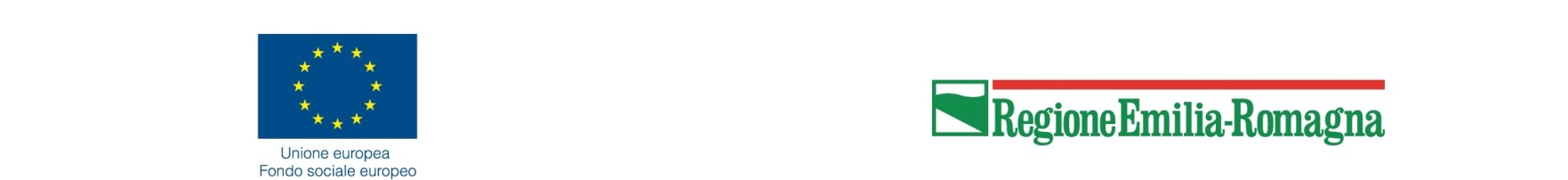 Operazione Rif. PA 2020-15077/RERapprovata con D.G.R. n.1758/2020 del 30/11/2020  cofinanziata dal Fondo sociale europeo Po 2014-2020 Regione Emilia-RomagnaFondo Regionale per l’occupazione delle persone con disabilità di cui all’art. 19 della L.R. n. 17/2005 e ss.mm.ii“Percorsi di formazione permanente per l’occupabilità e l’adattabilità – Ambito territoriale Bologna”Progetto 3VIDEOSCRITTURA-LIVELLO AVANZATO –  Durata 32 oreObiettivi:- fornire competenze di livello medio-avanzato in relazione all’utilizzo dei programmi di videoscrittura.Principali contenuti del percorso: strumenti e criteri per l’editing di testi strutturati e complessi;  procedure operative e comandi/funzionalità avanzate per la redazione di un documento efficace;  organizzazione e struttura di un documento; i comandi avanzati nella barra di formattazione (visualizzazioni, layout, lettere, stampa unione, buste ed etichette…); connessioni tra word ed altre applicazioni (es. Excel, Power Point…); strumenti di correzione del documento: controllo ortografico e grammaticale, impostazioni della lingua e uso del Thesaurus; redazione collaborativa: revisioni e commenti;  sicurezza e archiviazione di un documento; opzioni per la stampa, il salvataggio e la conversione in altri formati (es. pdf);  condivisione di documenti: funzionamento di Dropbox, Google drive e altre modalità di condivisione su cloud.Gli argomenti, in base alle caratteristiche e ai fabbisogni dei partecipanti, potranno essere declinati in maniera diversa.Modalità formative:Lezioni teoriche e esercitazioni pratiche al PC, sia individuali che di gruppo. Le attività potranno essere realizzate a distanza, se necessario per rispettare le disposizioni nazionali e regionali per il contenimento del contagio da Covid-19.Destinatari:Persone disabili in cerca di lavoro iscritte al collocamento mirato di Bologna secondo quanto previsto dalla Legge n. 68/1999;Persone disabili ai sensi della Legge n. 68/1999 occupate nonché persone con disabilità acquisita in costanza di rapporto di lavoro.I partecipanti alle attività finanziate dovranno essere residenti o domiciliati in regione Emilia-Romagna in data antecedente l’iscrizione alle attività. I requisiti di accesso saranno verificati presso le Amministrazioni competenti.Il percorso si rivolge a persone che, a seguito di percorsi formativi (anche all’interno della presente Operazione) o tramite esperienza lavorativa/personale, sono già in possesso di competenze relative all’utilizzo di Word.Il corso sarà avviato con un minimo di 6 partecipanti e potranno essere ammessi al massimo 14 corsisti.Indennità di partecipazione: Il percorso è gratuito; è previsto il riconoscimento dell’indennità di frequenza nella misura di euro 3,10 per ora frequentata fino ad un massimo di euro 413,17 mensili.Attività di sostegno nei contesti formativi: In caso di necessità e a seconda delle caratteristiche dei partecipanti, potranno essere attivati servizi di tutoraggio personalizzato, nonché altri servizi e misure individualizzate, ivi compresa, ad esempio, la mediazione linguistica individuale e/o la Lingua Italiana dei Segni.Periodo di svolgimento: Il corso verrà attivato, tra marzo 2021 e agosto 2022, al raggiungimento del numero minimo di partecipanti.Attestato rilasciato: attestato di frequenza.Soggetti attuatori: Titolare dell’Operazione: A.E.C.A., Associazione Emiliano–Romagnola di Centri Autonomi di formazione professionale; Partner C.S.A.P.S.A. soc. coop. soc., DEMETRA Formazione S.R.L., Futura soc. cons. a.r.l., IAL Emilia Romagna S.r.l. Impresa Soc., IRECOOP Emilia-Romagna soc. coop., OFICINA Impresa Soc. S.R.L.Informazioni e iscrizione: Contattare il numero   800 910 656  dal lunedì al venerdì dalle 09:00 alle 13:00.